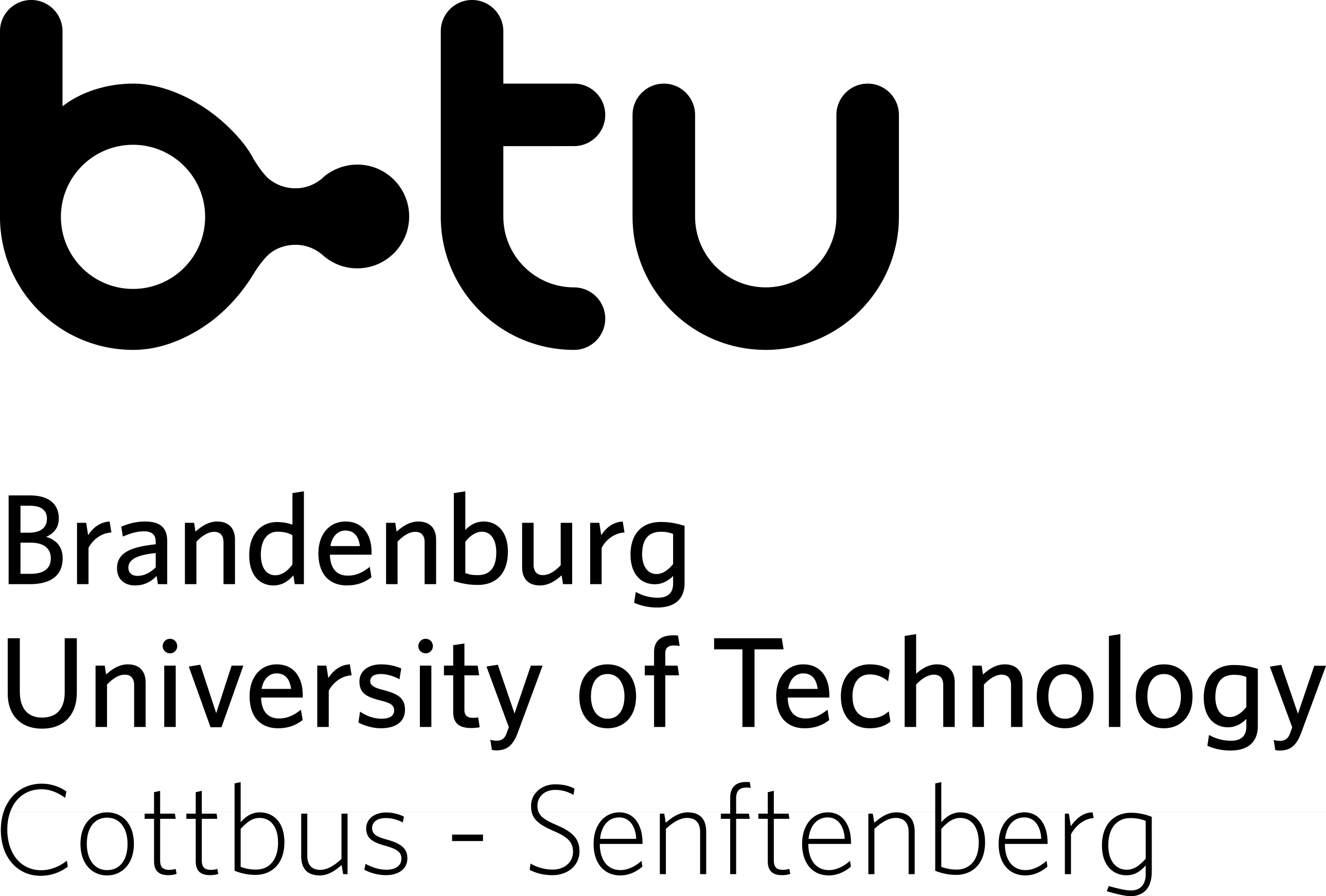 Bewerbung um einen Platz im Rahmen eines Austauschprogrammes der BTU Cottbus-Senftenberg
Application for a placement in the framework of the BTU Cottbus-Senftenberg exchange programmeAustausch/Exchange 2022/23Deckblatt / Cover sheetLiebe Studierende,um Sie Ihren Wünschen nach bestmöglich platzieren zu können, bitten wir Sie für den Fall, dass Sie sich für mehrere Universitäten im STUDEXA und/oder ERASMUS+ Programm bewerben, um eine Rangliste. Dies hat keinen Einfluss auf die Entscheidung der jeweiligen Auswahlkommission, sondern dient der besseren Handhabbarkeit der zahlreichen Bewerbungen. Nur so haben wir die Möglichkeit, ggf. wieder frei werdende Austauschplätze zeitnah an potentielle Nachrücker zu vergeben.Dear students,In the case that you would like to apply for multiple universities under the STUDEXA and/or ERASMUS+ programme, we ask you to rank your preferred host universities so that we can place you most closely to your wishes.Please note: The ranking does not affect the decision taken by the selection committees but it helps us to make the selection process more manageable and place alternates faster.Name:NameMatrikelnummer:Matriculation number:Studiengang:degree program at BTU:Datum und Unterschrift:Date and signature of student	                      Name der PartneruniversitätName of partner universityZiellandcountryGewünschte Hochschule/desired host university:Gewünschte Hochschule (2. Option)/desired host university (2nd choice):Gewünschte Hochschule (3. Option)/desired host university (3rd choice):Gewünschte Hochschule (4. Option)/desired host university (4th choice):